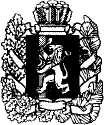 АДМИНИСТРАЦИЯ
ЖЕБЛАХТИНСКОГО СЕЛЬСОВЕТА
ЕРМАКОВСКОГО РАЙОНА
КРАСНОЯРСКОГО КРАЯПОСТАНОВЛЕНИЕ23.04.2018г.                               с. Жеблахты	№ 8 а О внесении изменений в постановление  № 22 от 20.09.2013 г.  «О системах оплаты труда работников органов администрации Жеблахтинского сельсовета Ермаковского района, не относящихся к муниципальным должностям, должностям муниципальной службы» (в ред. №19 от 26.09.2014; №16 от 24.04.2015;   №16 от 23.03.2016г; №37 от 15.12.2017; №5 от 22.02.2018.)В соответствии со статьёй 135 Трудового кодекса Российской Федерации, на основании Устава Жеблахтинского сельсовета Ермаковского района Красноярского края, ПОСТАНОВЛЯЮ:Внести изменения в постановление «О системах оплаты труда работников органов администрации Жеблахтинского сельсовета Ермаковского района, не относящихся к муниципальным должностям, должностям муниципальной службы» в подпункте 5.6.6 пункта 5 «Выплаты стимулирующего характера» слова «с 1 января 2018 года в размере 11016 рублей»  заменить словами «с 1 мая 2018 года в размере 11163 рублей» Контроль исполнения настоящего Постановления оставляю за собой Настоящее Постановление вступает в силу  после официального обнародования (опубликования) и применяется к правоотношениям, возникшим с 01 мая 2018 года.Глава администрации  Жеблахтинского сельсовета                                                  А.В.  Маркелов662835, Красноярский край, Ермаковский район, с.Жеблахты, ул.Ойская, д.48тел: (8-391-38)-2-84-18, факс: (8-391-38)-2-84-18ИНН/КПП 2413003230/241301001 ОГРН 1022401128958E-mail: geblahty-adm@mail.ru